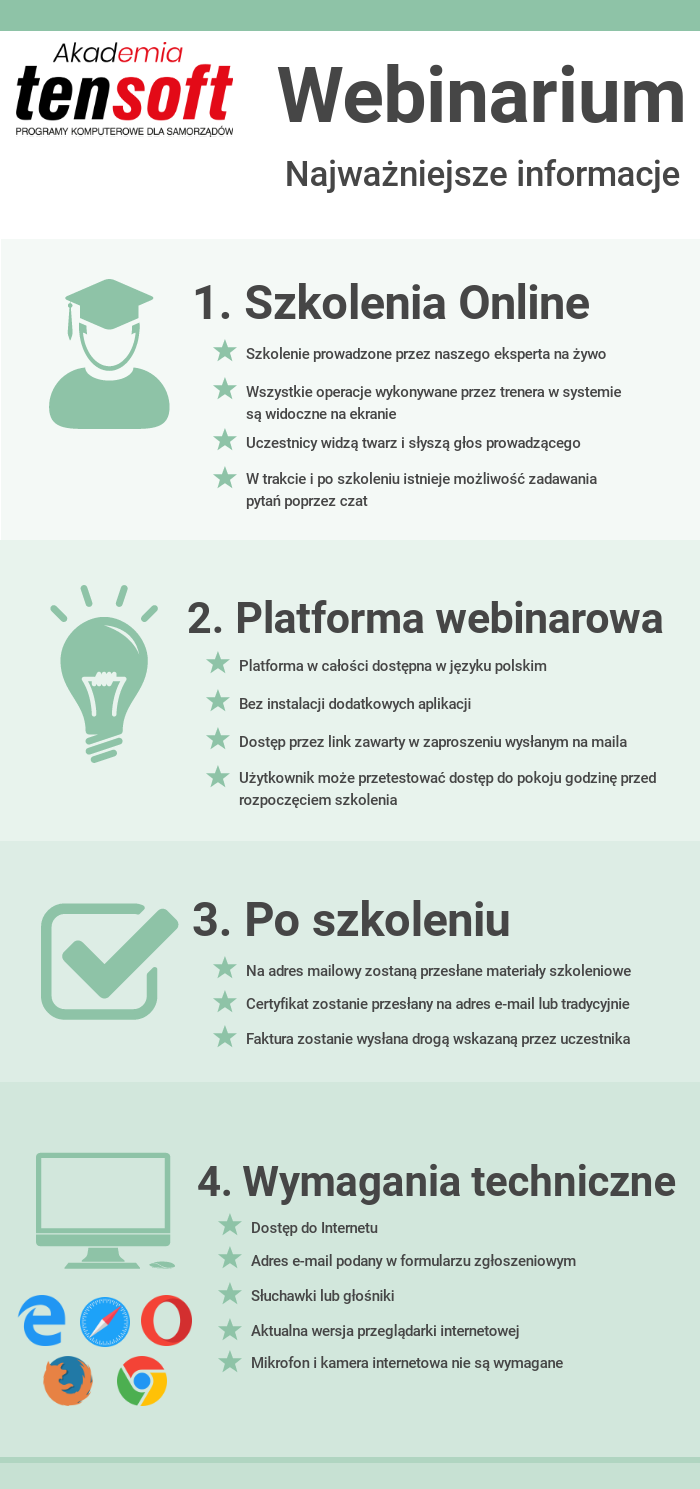 Zapraszamy na Webinarium doskonalące użytkowników Systemu AdASZapraszamy na Webinarium doskonalące użytkowników Systemu AdASZapraszamy na Webinarium doskonalące użytkowników Systemu AdASZapraszamy na Webinarium doskonalące użytkowników Systemu AdASFINANSE I KSIĘGOWOŚĆ – KONIEC ROKU 
I NOWOŚCI W SYSTEMIE ADASFINANSE I KSIĘGOWOŚĆ – KONIEC ROKU 
I NOWOŚCI W SYSTEMIE ADASFINANSE I KSIĘGOWOŚĆ – KONIEC ROKU 
I NOWOŚCI W SYSTEMIE ADASFINANSE I KSIĘGOWOŚĆ – KONIEC ROKU 
I NOWOŚCI W SYSTEMIE ADASData:17 listopada 2021 r.Czas:10.00-12:00Narzędzie:Platforma webinarowa (szczegóły techniczne poniżej)Platforma webinarowa (szczegóły techniczne poniżej)Platforma webinarowa (szczegóły techniczne poniżej)Cena:*89,00 zł./1 osobę – zgłoszenia przyjmujemy do 10-11-2021 r.Liczba miejsc jest ograniczona.*89,00 zł./1 osobę – zgłoszenia przyjmujemy do 10-11-2021 r.Liczba miejsc jest ograniczona.*89,00 zł./1 osobę – zgłoszenia przyjmujemy do 10-11-2021 r.Liczba miejsc jest ograniczona.DLA KOGO?DLA KOGO?DLA KOGO?DLA KOGO?- użytkownicy modułu FK, - Skarbnicy i Naczelnicy Wydziałów Finansowo-Budżetowych, - Główni księgowi i pracownicy działów finansowo-księgowych.- użytkownicy modułu FK, - Skarbnicy i Naczelnicy Wydziałów Finansowo-Budżetowych, - Główni księgowi i pracownicy działów finansowo-księgowych.- użytkownicy modułu FK, - Skarbnicy i Naczelnicy Wydziałów Finansowo-Budżetowych, - Główni księgowi i pracownicy działów finansowo-księgowych.- użytkownicy modułu FK, - Skarbnicy i Naczelnicy Wydziałów Finansowo-Budżetowych, - Główni księgowi i pracownicy działów finansowo-księgowych.JAKIE KORZYŚCI?JAKIE KORZYŚCI?JAKIE KORZYŚCI?JAKIE KORZYŚCI?- usprawnienie pracy w module FK,- przygotowanie służb finansowych do zamknięcia roku,- poznanie konkretnych przykładów i funkcji w zakresie przygotowania sprawozdań,- bezpośredni kontakt z ekspertem,- możliwość zadawania pytań w trakcie i po webinarze.- usprawnienie pracy w module FK,- przygotowanie służb finansowych do zamknięcia roku,- poznanie konkretnych przykładów i funkcji w zakresie przygotowania sprawozdań,- bezpośredni kontakt z ekspertem,- możliwość zadawania pytań w trakcie i po webinarze.- usprawnienie pracy w module FK,- przygotowanie służb finansowych do zamknięcia roku,- poznanie konkretnych przykładów i funkcji w zakresie przygotowania sprawozdań,- bezpośredni kontakt z ekspertem,- możliwość zadawania pytań w trakcie i po webinarze.- usprawnienie pracy w module FK,- przygotowanie służb finansowych do zamknięcia roku,- poznanie konkretnych przykładów i funkcji w zakresie przygotowania sprawozdań,- bezpośredni kontakt z ekspertem,- możliwość zadawania pytań w trakcie i po webinarze.PROGRAM:PROGRAM:PROGRAM:PROGRAM:Przygotowanie do zamknięcia ksiąg rachunkowych:Sprawdzenie kompletności i poprawności zapisów księgowych,Uzgodnienie obrotów na kontach księgi głównej i dziennikach oraz uzgodnienie ewidencji syntetycznej z ewidencją analityczną,Uzgodnienie stanu zobowiązań,Przeksięgowania roczne, auto dekrety.Zamykanie okresówNajnowsze funkcjonalności:
• Nowy wydruk układu wykonawczego dostępnego w jednostce Budżet / Organ,
• Filtrowanie słownika podparagrafów,
• Nowy wydruk „dekretówka”,
• Wyświetlanie Planu i wykonania na dowolny dzień.Funkcjonalności, o które pytają użytkownicy:
• Sprawozdania jednostkowe,
• Sprawozdania różnicowe.Uchwały budżetowe:
• nanoszenie i przekazywanie do jednostek.Problemy powtarzające się w zgłoszeniach:
• Niezgodności w sprawozdaniach – błędna konfiguracja sprawozdań,
• Błędne dane na wydrukach – funkcjonalność przeliczenia kwot,
• Uchwały budżetowe – nanoszenie, przekazywanie do jednostek.Przypomnienie przydatnych funkcjonalności:
• Plan i realizacja stan na dzień,
• Powielanie / kopiowanie dokumentów, szablony.Pytania i odpowiedzi.Przygotowanie do zamknięcia ksiąg rachunkowych:Sprawdzenie kompletności i poprawności zapisów księgowych,Uzgodnienie obrotów na kontach księgi głównej i dziennikach oraz uzgodnienie ewidencji syntetycznej z ewidencją analityczną,Uzgodnienie stanu zobowiązań,Przeksięgowania roczne, auto dekrety.Zamykanie okresówNajnowsze funkcjonalności:
• Nowy wydruk układu wykonawczego dostępnego w jednostce Budżet / Organ,
• Filtrowanie słownika podparagrafów,
• Nowy wydruk „dekretówka”,
• Wyświetlanie Planu i wykonania na dowolny dzień.Funkcjonalności, o które pytają użytkownicy:
• Sprawozdania jednostkowe,
• Sprawozdania różnicowe.Uchwały budżetowe:
• nanoszenie i przekazywanie do jednostek.Problemy powtarzające się w zgłoszeniach:
• Niezgodności w sprawozdaniach – błędna konfiguracja sprawozdań,
• Błędne dane na wydrukach – funkcjonalność przeliczenia kwot,
• Uchwały budżetowe – nanoszenie, przekazywanie do jednostek.Przypomnienie przydatnych funkcjonalności:
• Plan i realizacja stan na dzień,
• Powielanie / kopiowanie dokumentów, szablony.Pytania i odpowiedzi.Przygotowanie do zamknięcia ksiąg rachunkowych:Sprawdzenie kompletności i poprawności zapisów księgowych,Uzgodnienie obrotów na kontach księgi głównej i dziennikach oraz uzgodnienie ewidencji syntetycznej z ewidencją analityczną,Uzgodnienie stanu zobowiązań,Przeksięgowania roczne, auto dekrety.Zamykanie okresówNajnowsze funkcjonalności:
• Nowy wydruk układu wykonawczego dostępnego w jednostce Budżet / Organ,
• Filtrowanie słownika podparagrafów,
• Nowy wydruk „dekretówka”,
• Wyświetlanie Planu i wykonania na dowolny dzień.Funkcjonalności, o które pytają użytkownicy:
• Sprawozdania jednostkowe,
• Sprawozdania różnicowe.Uchwały budżetowe:
• nanoszenie i przekazywanie do jednostek.Problemy powtarzające się w zgłoszeniach:
• Niezgodności w sprawozdaniach – błędna konfiguracja sprawozdań,
• Błędne dane na wydrukach – funkcjonalność przeliczenia kwot,
• Uchwały budżetowe – nanoszenie, przekazywanie do jednostek.Przypomnienie przydatnych funkcjonalności:
• Plan i realizacja stan na dzień,
• Powielanie / kopiowanie dokumentów, szablony.Pytania i odpowiedzi.Przygotowanie do zamknięcia ksiąg rachunkowych:Sprawdzenie kompletności i poprawności zapisów księgowych,Uzgodnienie obrotów na kontach księgi głównej i dziennikach oraz uzgodnienie ewidencji syntetycznej z ewidencją analityczną,Uzgodnienie stanu zobowiązań,Przeksięgowania roczne, auto dekrety.Zamykanie okresówNajnowsze funkcjonalności:
• Nowy wydruk układu wykonawczego dostępnego w jednostce Budżet / Organ,
• Filtrowanie słownika podparagrafów,
• Nowy wydruk „dekretówka”,
• Wyświetlanie Planu i wykonania na dowolny dzień.Funkcjonalności, o które pytają użytkownicy:
• Sprawozdania jednostkowe,
• Sprawozdania różnicowe.Uchwały budżetowe:
• nanoszenie i przekazywanie do jednostek.Problemy powtarzające się w zgłoszeniach:
• Niezgodności w sprawozdaniach – błędna konfiguracja sprawozdań,
• Błędne dane na wydrukach – funkcjonalność przeliczenia kwot,
• Uchwały budżetowe – nanoszenie, przekazywanie do jednostek.Przypomnienie przydatnych funkcjonalności:
• Plan i realizacja stan na dzień,
• Powielanie / kopiowanie dokumentów, szablony.Pytania i odpowiedzi.DLACZEGO MY?DLACZEGO MY?DLACZEGO MY?DLACZEGO MY?Nasi trenerzy to wieloletni pracownicy i praktycy w obsłudze systemów ERP. Prowadzący partycypują 
w procesie tworzenia i aktualizacji programów obsługujących Administrację Publiczną i klientów biznesowych. Wiedza przekazywana w trakcie szkolenia jest oparta na doświadczeniu trenerów 
w pracy z konkretnymi modułami. Szkoleniowcy dysponują wiedzą z zakresu przepisów prawa 
co znacząco ułatwia przekazywanie informacji, nie tylko pod kątem funkcjonalnym systemów.Nasi trenerzy to wieloletni pracownicy i praktycy w obsłudze systemów ERP. Prowadzący partycypują 
w procesie tworzenia i aktualizacji programów obsługujących Administrację Publiczną i klientów biznesowych. Wiedza przekazywana w trakcie szkolenia jest oparta na doświadczeniu trenerów 
w pracy z konkretnymi modułami. Szkoleniowcy dysponują wiedzą z zakresu przepisów prawa 
co znacząco ułatwia przekazywanie informacji, nie tylko pod kątem funkcjonalnym systemów.Nasi trenerzy to wieloletni pracownicy i praktycy w obsłudze systemów ERP. Prowadzący partycypują 
w procesie tworzenia i aktualizacji programów obsługujących Administrację Publiczną i klientów biznesowych. Wiedza przekazywana w trakcie szkolenia jest oparta na doświadczeniu trenerów 
w pracy z konkretnymi modułami. Szkoleniowcy dysponują wiedzą z zakresu przepisów prawa 
co znacząco ułatwia przekazywanie informacji, nie tylko pod kątem funkcjonalnym systemów.Nasi trenerzy to wieloletni pracownicy i praktycy w obsłudze systemów ERP. Prowadzący partycypują 
w procesie tworzenia i aktualizacji programów obsługujących Administrację Publiczną i klientów biznesowych. Wiedza przekazywana w trakcie szkolenia jest oparta na doświadczeniu trenerów 
w pracy z konkretnymi modułami. Szkoleniowcy dysponują wiedzą z zakresu przepisów prawa 
co znacząco ułatwia przekazywanie informacji, nie tylko pod kątem funkcjonalnym systemów.Jak dokonać zgłoszenia?Jak dokonać zgłoszenia?Jak dokonać zgłoszenia?Jak dokonać zgłoszenia?Należy wypełnić formularz zgłoszeniowy online dostępny na stronie www.szkolenia.tensoft.pl lub przesłać faxem pobraną i wypełnioną kartę zgłoszenia.Należy wypełnić formularz zgłoszeniowy online dostępny na stronie www.szkolenia.tensoft.pl lub przesłać faxem pobraną i wypełnioną kartę zgłoszenia.Należy wypełnić formularz zgłoszeniowy online dostępny na stronie www.szkolenia.tensoft.pl lub przesłać faxem pobraną i wypełnioną kartę zgłoszenia.Należy wypełnić formularz zgłoszeniowy online dostępny na stronie www.szkolenia.tensoft.pl lub przesłać faxem pobraną i wypełnioną kartę zgłoszenia.Kontakt:	Tensoft Sp. z o.o.ul. Technologiczna 2, 45-839 OpoleTelefon: 77 540 78 40, kom. 602 358 748, fax: 77 544 60 85e-mail: szkolenia@tensoft.pl , strona: www.tensoft.pl Kontakt:	Tensoft Sp. z o.o.ul. Technologiczna 2, 45-839 OpoleTelefon: 77 540 78 40, kom. 602 358 748, fax: 77 544 60 85e-mail: szkolenia@tensoft.pl , strona: www.tensoft.pl Kontakt:	Tensoft Sp. z o.o.ul. Technologiczna 2, 45-839 OpoleTelefon: 77 540 78 40, kom. 602 358 748, fax: 77 544 60 85e-mail: szkolenia@tensoft.pl , strona: www.tensoft.pl Kontakt:	Tensoft Sp. z o.o.ul. Technologiczna 2, 45-839 OpoleTelefon: 77 540 78 40, kom. 602 358 748, fax: 77 544 60 85e-mail: szkolenia@tensoft.pl , strona: www.tensoft.pl 